Safeguarding Week - 21 to 25 June 2021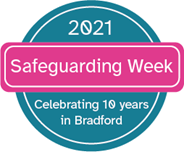 Celebrating 10 years this year, Safeguarding Week will provide a range of online learning and development opportunities in the sectors of safeguarding adults, domestic abuse and safeguarding children. Date & timeTitleMore detailBooking details10am – 11am each dayMonday –Rashad &DebbieTuesday – Wahida & CiaraWednesday – Ruksana & HaydnThursday – Peppa & SarahFriday – Jacqui & RobMeet the Safeguarding Adults Team Q&AThis is an open-to-all drop-in session.  Come and meet some of the staff in the safeguarding adults service.  Bring your burning questions, seek advice or guidance or just come and say ‘hi’.  We’re looking forward to meeting you!Access details:Join Zoom Meeting
https://us02web.zoom.us/j/87043212392?pwd=RFdIWUc4U2JHUjRjakRmRDlXa2dndz09

Meeting ID: 870 4321 2392
Passcode: 448263Monday 2pm – 3.30pmWednesday 2pm – 3.30pm Overview of Adult Safeguarding in BradfordIntroduction to adult safeguarding,Overview of the safeguarding adults service;A chance to understand when to submit a safeguarding concern,A look at safer Bradford website and where to submit a concern,What information is required to be gathered and considered when submitting a concern,Understanding section 42 under the Care Act,Making Safeguarding Personal,A look at what other legislation needs to be considered when undertaking safeguarding work.Email: www.safeguarding.adults@bradford.gov.ukPlease enclose your contact details, role, organisation and then the zoom link will be forwarded to you.